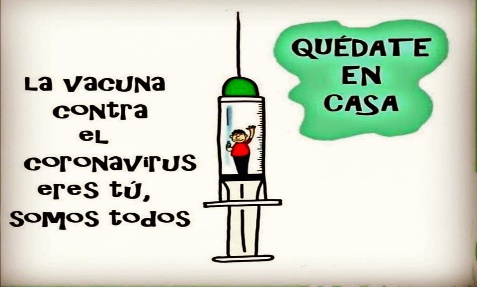                                 Liceo José Victorino Lastarria 			                                                              Rancagua			             		                           “Formando Técnicos para el mañana”                                   Unidad Técnico-PedagógicaGUIA TALLER DE GASTRONOMIA 2 AÑOS MEDIOS NOMBRE DEL ALUMNO:CURSO :FECHA:  semana del 29 de junio  al 03 de julio UNIDAD III: CORTES BÁSICOS  OA: ELABORA ALIMENTOS DE BAJA COMPLEJIDAD DE BASE DE LA COCINA INTERNACIONAL SEGÚN LA INSTRUCCIÓN DEL CHEF, COMO POR EJEMPLO CORTES DE VERDURAS. OBJETIVO: observa diferentes cortes de verduras e identifica según forma y uso Actividad: observar las láminas que se presentan a continuación y resuelva el item I: Envíe sus respuestas al correo: antonieta.rivera@liceo-victorinolastarria.cl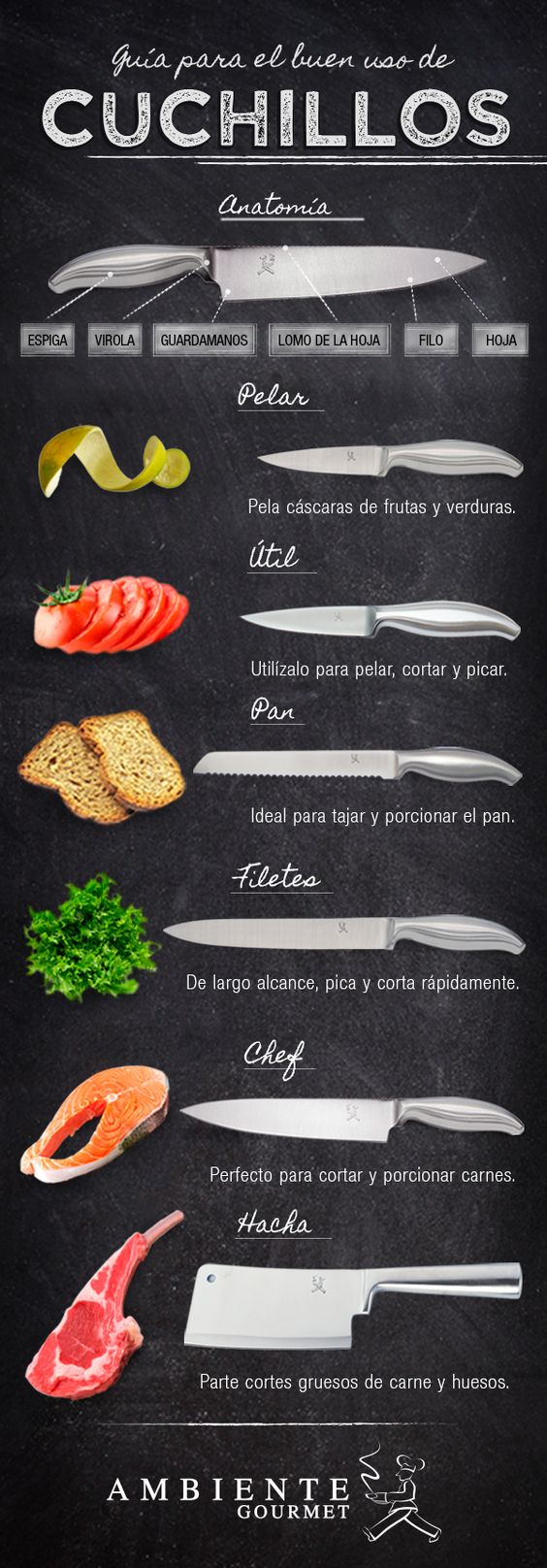 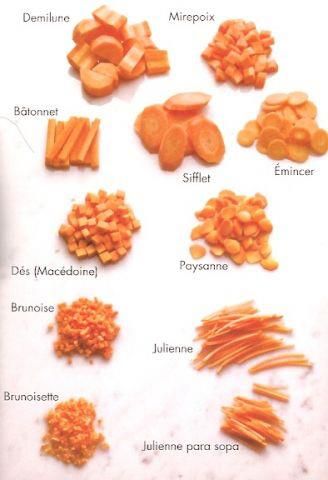 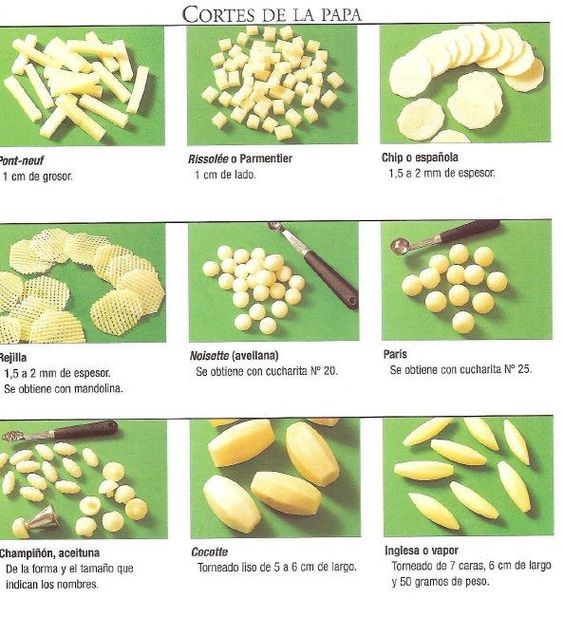 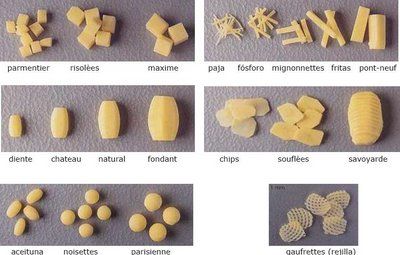 I.- ESCRIBA EL NÚMERO DE LA COLUMNA A FRENTE A LA DEFINICIÓN DE LA COLUMNA B:                            COLUMNA A						COLUMNA B1-Corte alargado de 5 centimetros de largo 	_______  Concasse  2.-Al cuchillo chef se le denomina.                 _______  A cualquier verdura                que pueda   adquirir su forma.3.- Es un corte cuadrado de o.5 mm generalmente     Se realiza en la cebolla.			 _______  Paisano  4.-Corte enrrollado muy Fino 			 _______  Juliana.5.- Nombre del cuchillo que ayuda a tornear _______ Chips  6.- Los bastones son cortes que se le dan 	 _______ Chifonade 7.- Este es indispensable pequeño pero,	_______   Medio Golpe      muy util.8.- Corte que se parece a un Rombo 	             ______  juliana 9.- Corte muy delgado y transparente 	  ______  Brunoise10.-Solo al tomate con una caracteristica	  ______ Torneador  Especial.11.-se puede realizar con ayuda de un saca   _______ Chateau Bocado n° 2012.-  torneado como barril.   			_______ Noisette	